[Date][Address]Dear Mayor [name], “What happens is that everyone who comes to Magnolia feels welcome. They feel protected, and they don’t feel discriminated against.”That was the sentiment of Mayor Anthony Witherspoon after the city council in his town passed a non-discrimination ordinance (NDO). You can see his full 2-minute interview by scanning your smartphone’s camera over the QR code below. Only two cities in Mississippi, Jackson and Magnolia, have passed non-discrimination ordinances. I am writing you today to request that you consider becoming the third city.A non-discrimination ordinance makes clear that your city values the entirety of its community. An NDO will protect all individuals from discrimination in employment, housing, and public accommodations, such as restaurants, hotels, and bars. A non-discrimination ordinance does not run afoul to freedom of religion. So places of worship will not be required to accept or be compelled to marry LGBTQ individuals under an NDO. Passing an NDO will help sustain dignity and fairness to all of your constituents. I’d like to schedule a meeting to discuss this further with you. Please contact me at (your contact info). Thanks in advance! Sincerely, 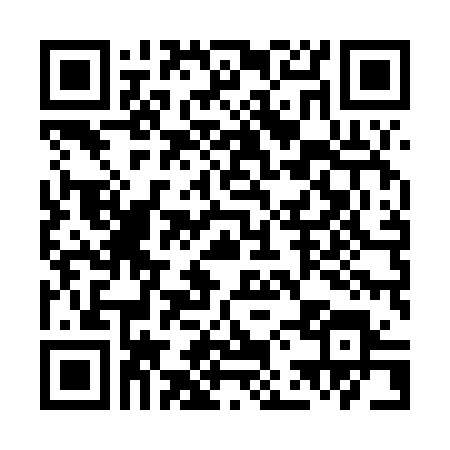 [Your Name][Your Address]